ПРОЕКТ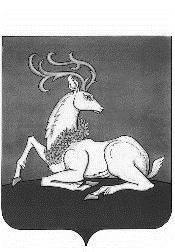 СОВЕТ ДЕПУТАТОВОДИНЦОВСКОГО ГОРОДСКОГО ОКРУГАМОСКОВСКОЙ ОБЛАСТИРЕШЕНИЕот ___________№ _______О внесении изменений и дополнений в Устав Одинцовского городского округа Московской областиВ целях приведения Устава Одинцовского городского округа Московской области в соответствие с действующим законодательством Российской Федерации, руководствуясь Федеральным законом от 06.10.2003 № 131-ФЗ «Об общих принципах организации местного самоуправления в Российской Федерации», законом Московской области от 24.07.2007 № 137/2007-ОЗ «О муниципальной службе в Московской области», Совет депутатов Одинцовского городского округа Московской области РЕШИЛ:Внести в Устав Одинцовского городского округа Московской области следующие изменения и дополнения:пункт 39 статьи 6 изложить в новой редакции: «39) организация и осуществление мероприятий по работе с детьми и молодежью, участие в реализации молодежной политики, разработка и реализация мер по обеспечению и защите прав и законных интересов молодежи, разработка и реализация муниципальных программ по основным направлениям реализации молодежной политики, организация и осуществление мониторинга реализации молодежной политики в Городском округе;»;статью 6 дополнить пунктом 49 следующего содержания:«49) осуществление выявления объектов накопленного вреда окружающей среде и организация ликвидации такого вреда применительно к территориям, расположенным в границах земельных участков, находящихся в собственности Городского округа;»пункт 11 части 1 статьи 8 изложить в новой редакции:«11) учреждение печатного средства массовой информации и (или) сетевого издания для обнародования муниципальных правовых актов, доведения 
до сведения жителей муниципального образования официальной информации;»;в пункте 12 части 1 статьи 8 слова «федеральными законами» заменить словами «Федеральным законом № 131-ФЗ»;абзац третий части 2 статьи 8 изложить в новой редакции:«Перечень полномочий органов местного самоуправления по решению вопросов местного значения, перераспределенных в соответствии с частью 1.2 статьи 17 Федерального закона № 131-ФЗ, законами Московской области, определяется нормативным правовым актом Совета депутатов городского округа с указанием в нем реквизитов актуальной редакции соответствующих законов Московской области»;в части 6 статьи 35 слова «заместитель Главы Администрации Городского округа» заменить словами «заместитель Главы Городского округа»;в первом и втором абзацах части 9 статьи 35 слова «заместителей Главы Администрации Одинцовского городского округа» заменить словами «заместителей Главы Городского округа»;пункт 56 части 1 статьи 37 изложить в новой редакции: «56) организация и осуществление мероприятий по работе с детьми и молодежью, участие в реализации молодежной политики, разработка и реализация мер по обеспечению и защите прав и законных интересов молодежи, разработка и реализация муниципальных программ по основным направлениям реализации молодежной политики, организация и осуществление мониторинга реализации молодежной политики в Городском округе;»;статью 53 изложить в новой редакции:«Статья 53. Вступление в силу и обнародование муниципальных правовых актов1. Муниципальные правовые акты вступают в силу в порядке, установленном настоящим Уставом Городского округа, за исключением нормативных правовых актов Совета депутатов городского округа о налогах и сборах, которые вступают в силу в соответствии с Налоговым кодексом Российской Федерации.2. Муниципальные нормативные правовые акты, затрагивающие права, свободы и обязанности человека и гражданина, муниципальные нормативные правовые акты, устанавливающие правовой статус организаций, учредителем которых выступает муниципальное образование, а также соглашения, заключаемые между органами местного самоуправления, вступают в силу после их официального обнародования.Иные муниципальные правовые акты вступают в силу со дня их принятия (издания) либо со дня, указанного в акте, если иное не предусмотрено действующем законодательством или настоящим Уставом Городского округа.3. Порядок обнародования муниципальных правовых актов, в том числе соглашений, заключаемых между органами местного самоуправления, устанавливается настоящим Уставом Городского округа и должен обеспечивать возможность ознакомления с ними граждан, за исключением муниципальных правовых актов или их отдельных положений, содержащих сведения, распространение которых ограничено федеральным законом.Под обнародованием муниципального правового акта, в том числе соглашения, заключенного между органами местного самоуправления, понимается  официальное опубликование муниципального правового акта.4. Официальным опубликованием муниципального правового акта или соглашения, заключенного между органами местного самоуправления, считается первая публикация его полного текста в периодическом печатном издании – газете «Одинцовская неделя» (свидетельство ПИ №ТУ50-02867 от 04.12.2019).Муниципальные правовые акты также размещаются на официальном сайте Городского округа в информационно-телекоммуникационной сети «Интернет» (https://odin.ru).»;дополнить главой VII.I следующего содержания:«Глава VII.I. МЕЖДУНАРОДНЫЕ И ВНЕШНЕЭКОНОМИЧЕСКИЕ СВЯЗИ ОРГАНОВ МЕСТНОГО САМОУПРАВЛЕНИЯ Статья 66.1. Полномочия органов местного самоуправления в сфере международных и внешнеэкономических связей1. Международные и внешнеэкономические связи осуществляются органами местного самоуправления в целях решения вопросов местного значения по согласованию с органами государственной власти субъекта Российской Федерации в порядке, установленном законом субъекта Российской Федерации.2. К полномочиям органов местного самоуправления в сфере международных и внешнеэкономических связей относятся:1) проведение встреч, консультаций и иных мероприятий в сфере международных и внешнеэкономических связей с представителями государственно-территориальных, административно-территориальных и муниципальных образований иностранных государств;2) заключение соглашений об осуществлении международных и внешнеэкономических связей органов местного самоуправления с органами местного самоуправления иностранных государств;3) участие в деятельности международных организаций в сфере межмуниципального сотрудничества в рамках полномочий органов, созданных специально для этой цели;4) участие в разработке и реализации проектов международных программ межмуниципального сотрудничества;5) иные полномочия в сфере международных и внешнеэкономических связей органов местного самоуправления в соответствии с международными договорами Российской Федерации, федеральными законами, иными нормативными правовыми актами Российской Федерации и законами субъекта Российской Федерации.Статья 66.2. Соглашения об осуществлении международных и внешнеэкономических связей органов местного самоуправления 1. В целях решения вопросов местного значения органы местного самоуправления заключают соглашения об осуществлении международных и внешнеэкономических связей с органами местного самоуправления иностранных государств по согласованию с высшим исполнительным органом субъекта Российской Федерации, на территории которого расположено соответствующее муниципальное образование, в порядке, определяемом субъектом Российской Федерации.2. Регистрация органами государственной власти субъекта Российской Федерации соглашений об осуществлении международных и внешнеэкономических связей органов местного самоуправления данного субъекта Российской Федерации осуществляется в порядке, определяемом законом данного субъекта Российской Федерации, и является обязательным условием вступления таких соглашений в силу.3. Подписанные соглашения об осуществлении международных и внешнеэкономических связей органов местного самоуправления подлежат опубликованию (обнародованию) в порядке, предусмотренном для опубликования (обнародования) муниципальных правовых актов.Статья 66.3. Информирование об осуществлении международных и внешнеэкономических связей органов местного самоуправления1. Глава Городского округа ежегодно до 15 января информирует уполномоченный орган государственной власти субъекта Российской Федерации в установленном указанным органом порядке об осуществлении международных и внешнеэкономических связей органов местного самоуправления и о результатах осуществления таких связей в предыдущем году.Статья 66.4. Перечень соглашений об осуществлении международных и внешнеэкономических связей органов местного самоуправления1. Городской округ формирует перечень соглашений об осуществлении международных и внешнеэкономических связей органов местного самоуправления городского округа в порядке, определенном высшим исполнительным органом субъекта Российской Федерации. В такой перечень включаются все соглашения об осуществлении международных и внешнеэкономических связей органов местного самоуправления, в том числе соглашения, утратившие силу.2. Глава Городского округа ежегодно до 15 января направляет в уполномоченный орган государственной власти субъекта Российской Федерации перечень соглашений об осуществлении международных и внешнеэкономических связей органов местного самоуправления, включая в него соглашения, заключенные и утратившие силу в предыдущем году. В случае, если такой перечень направляется впервые, в него включаются все соглашения об осуществлении международных и внешнеэкономических связей органов местного самоуправления, в том числе соглашения, утратившие силу.».2. Настоящее решение подлежит официальному опубликованию в официальных средствах массовой информации Одинцовского городского округа и размещению на официальном сайте Одинцовского городского округа Московской области в информационно-телекоммуникационной сети «Интернет» после его государственной регистрации и вступает в силу после его официального опубликования.Председатель Совета депутатов Одинцовского городского округа						Т.В. ОдинцоваГлава Одинцовского городского округа					А.Р. Иванов